ФЕДЕРАЛЬНОЕ ГОСУДАРСТВЕННОЕ БЮДЖЕТНОЕ ОБРАЗОВАТЕЛЬНОЕ УЧРЕЖДЕНИЕ ВЫСШЕГО ОБРАЗОВАНИЯ«БЕЛГОРОДСКИЙ ГОСУДАРСТВЕННЫЙАГРАРНЫЙ УНИВЕРСИТЕТ ИМЕНИ В. Я. ГОРИНА»Управление библиотечно-информационных ресурсовОтдел библиографической и наукометрической информацииРоль педагога-наставника в современном мире Рекомендательный список литературы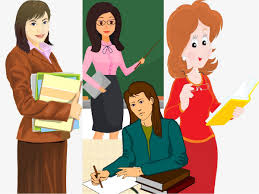 Майский 2023                                                       КнигиВелиева, С.В. Теория и практика наставничества молодого педагога : учебное пособие / С. В. Велиева. – Чебоксары : ЧГПУ им. И. Я. Яковлева, 2021. – 80 с. – Текст : электронный // Лань : электронно-библиотечная система. — URL: https://e.lanbook.com/book/192310 (дата обращения: 21.03.2023). – Режим доступа: для авториз. пользователей.Иванова, И.В. Педагогическое сопровождение становления саморазвивающейся личности : монография / И. В. Иванова. – Москва : ИНФРА-М, 2019. – 296 с. – ISBN 978-5-16-013743-8. – Текст : электронный. – URL: https://znanium.com/catalog/product/952196 (дата обращения: 24.03.2023). – Режим доступа: по подписке.Наставничество как актуальное явление в системе отечественного образования : сборник статей / под ред. А. О. Будариной, А. С. Зёлко. – Калининград : БФУ им. И.Канта, 2019. – 107 с. – ISBN 978-5-9971-0569-3. – Текст : электронный // Лань : электронно-библиотечная система. – URL: https://e.lanbook.com/book/223922 (дата обращения: 21.03.2023). – Режим доступа: для авториз. пользователей.Неумоева-Колчеданцева, Е.В. Психолого-педагогическое взаимодействие участников образовательного процесса : учебное пособие для вузов / Е. В. Неумоева-Колчеданцева. – М. : Юрайт, 2020. – 159 с. – ISBN 978-5-534-03666-4.Образцов, П.И. Технология профессионально-ориентированного обучения в высшей школе : учебное пособие / П. И. Образцов, А. И. Уман, М. Я. Виленский ; ред. В. А. Сластенин. – 3-е изд., испр. и доп. – М. : Юрайт, 2020. – 258 с. – (Высшее образование). – ISBN 978-5-534-07122-1.Панфилова, А.П. Взаимодействие участников образовательного процесса : учебник и практикум для вузов / А. П. Панфилова, А. В. Долматов ; ред. А. П. Панфилова. – М. : Юрайт, 2020. – 487 с. – (Высшее образование). – ISBN 978-5-534-03402-8.Педагог-наставник в условиях цифрового образовательного процесса : учебно-методическое пособие / Р. М. Асадуллин, Э. Н. Сафина, И. В. Сергиенко [и др.]. – Уфа : БГПУ имени М. Акмуллы, 2021. – 124 с. – ISBN 978-5-907475-41-0. – Текст : электронный // Лань : электронно-библиотечная система. – URL: https://e.lanbook.com/book/219224 (дата обращения: 21.03.2023). – Режим доступа: для авториз. пользователей.Рукавишникова, Е.Е. Наставничество в образовании : учебное пособие / Е. Е. Рукавишникова. – Ставрополь : СГПИ, 2020. – 84 с. – Текст : электронный // Лань : электронно-библиотечная система. – URL: https://e.lanbook.com/book/193089 (дата обращения: 21.03.2023). – Режим доступа: для авториз. пользователей.Современные образовательные технологии : учебное пособие / ред. Н. В. Бордовская. – 3-е изд., стер. – М. : КноРус, 2017. – 432 с. – ISBN 978-5-406-05875-6.Статьи из журналовСтатьи из журналовАлиева, С.В. Роль наставничества в профессиональном становлении молодого специалиста / С. В. Алиева, Р. А. Мардахаев // Вестник экспертного совета. – 2021. – № 3. – С. 17–23. – ISSN 2308-765X. – Текст : электронный // Лань : электронно-библиотечная система. – URL: https://e.lanbook.com/journal/issue/319484 (дата обращения: 24.03.2023). – Режим доступа: для авториз. пользователей.Базарнова, Н.Д. Наставничество в структуре и инфраструктуре воспитательного пространства / Н. Д. Базарнова, М. В. Жаркова, Н. В. Рябова // Гуманитарные науки и образование. – 2021. – № 4. – С. 24–29. – ISSN 2079-3499. – Текст : электронный // Лань : электронно-библиотечная система. – URL: https://e.lanbook.com/journal/issue/321863 (дата обращения: 24.03.2023). – Режим доступа: для авториз. пользователей.Береза, Н.А. Вопросы актуальности института наставничества в молодежных сообществах на местном уровне / Н. А. Береза, Е. А. Князькова // Вопросы управления. – 2018. – № 5. – С. 1–13. – ISSN 2304-3369. – Текст : электронный // Лань : электронно-библиотечная система. – URL: https://e.lanbook.com/journal/issue/311436 (дата обращения: 24.03.2023). – Режим доступа: для авториз. пользователей.Блинов, В.И. Новые принципы подготовки педагогических кадров профессионального образования / В. И. Блинов, Л. Н. Куртеева, А. И. Лыжин // Среднее профессиональное образование (СПО) : теоретический и научно-методический журнал. – 2022. – № 12. – С. 3–10.В статье рассмотрены вопросы и проблемы подготовки педагогических кадров для среднего профессионального образования. Детально описаны причины некачественного кадрового обеспечения системы среднего профессионального образования, выявлены особенности квалификации педагогов профессионального образования. Статья подготовлена в рамках научно-исследовательской работы «Теория и методология формирования системы обновления содержания в рамках подготовки педагогических кадров в условиях трансформации российской экономики» государственного задания Российского государственного профессионально-педагогического университета.Брычаева, Н.И. Эффективные педагогические технологии как ресурс повышения качества образования / Н. И. Брычаева // Среднее профессиональное образование (СПО): приложение к теоретическому и научно-методическому журналу. – 2022. – № 3. – С. 107–110.Гайнеев, Э.Р. Опережающе-инновационные технологии обучения конкурентоспособных рабочих кадров / Э. Р. Гайнеев // Среднее профессиональное образование (СПО) : теоретический и научно-методический журнал. – 2022. – № 2. – С. 3–8.В статье рассматривается проблема применения опережающе-инновационных технологий в подготовке рабочих кадров для современного производства на основе формирования инновационных компетенций и системной проектно-творческой деятельности.Гайнеев, Э.Р. Система дуально-творческой подготовки рабочих высокой квалификации / Э. Р. Гайнеев // Среднее профессиональное образование (СПО) : теоретический и научно-методический журнал. – 2019. – № 8. – С. 10–18.Галагузова, М.А. Наставничество: из прошлого в настоящее / М. А. Галагузова, А. В. Головнев // Педагогический журнал Башкортостана. – 2018. – № 6(79). – С. 16–22. – ISSN 1817-3292. – Текст : электронный // Лань : электронно-библиотечная система. – URL: https://e.lanbook.com/journal/issue/312150 (дата обращения: 24.03.2023). – Режим доступа: для авториз. пользователей.Говорова, В.В. Творческая сознательная деятельность педагогов и ее значение для формирования конкурентоспособности будущего специалиста / В. В. Говорова // Среднее профессиональное образование (СПО): приложение к теоретическому и научно-методическому журналу. – 2022. – № 3. – С. 71–78.Григорьева, А.В. Наставничество как элемент качественной подготовки квалифицированных кадров в учреждении среднего профессионального образования / А. В. Григорьева, Е. Ф. Черняк, А. С. Фролова // Ученые записки (Алтайская государственная академия культуры и искусств). – 2021. – № 3. – С. 60–66. – ISSN 2414-9101. – Текст : электронный // Лань : электронно-библиотечная система. – URL: https://e.lanbook.com/journal/issue/324926 (дата обращения: 24.03.2023). – Режим доступа: для авториз. пользователей.Дуброва, Т.И. Модель профессионального наставничества в подготовке рабочих кадров / Т. И. Дуброва // Среднее профессиональное образование (СПО) : теоретический и научно-методический журнал. – 2020. – № 5. – С. 27–31.Новая, И.А. Наставничество как элемент развития человеческих ресурсов организации в условиях модернизации экономики / И. А. Новая, Р. М. Камалтдинова // Вестник Ульяновского государственного технического университета. – 2013. – № 4. – С. 72–74. – ISSN 1684-7016. – Текст : электронный // Лань : электронно-библиотечная система. – URL: https://e.lanbook.com/journal/issue/307601 (дата обращения: 24.03.2023). – Режим доступа: для авториз. пользователей.Новикова, Н.С. Инновационные педагогические технологии как ресурс повышения качества профессионального образования / Н. С. Новикова // Вестник среднего профессионального образования. – 2020. – № 6. – С. 4.Осипова, Т.Ю. Функциональные векторы педагогического наставничества / Т. Ю. Осипова // Концепт. – 2015. – № 3. – С. 1–9. – ISSN 2304-120X. – Текст : электронный // Лань : электронно-библиотечная система. – URL: https://e.lanbook.com/journal/issue/297261 (дата обращения: 24.03.2023). – Режим доступа: для авториз. пользователей.Перевалова, О.С. Оптимизация процедуры наставничества в организационных системах / О. С. Перевалова, С. А. Баркалов, Н. А. Балашова // Вестник Южно-Уральского государственного университета. Серия: Компьютерные технологии, управление, радиоэлектроника. – 2022. – № 4. – С. 85–95. – ISSN 1991-976X. – Текст : электронный // Лань : электронно-библиотечная система. – URL: https://e.lanbook.com/journal/issue/329120 (дата обращения: 24.03.2023). – Режим доступа: для авториз. пользователей.Поздеева, С.И. Преподаватель высшей школы: методист, исследователь, новатор? / С. И. Поздеева // Высшее образование в России. – 2017. – № 3. – С. 52–58.Статья посвящена вопросу о том, как меняется содержание деятельности современного преподавателя вуза при реализации разных моделей профессиональной деятельности (магистерской, бакалаврской, учебно-методической) и разных моделей организации совместной деятельности преподавателя и студента (авторитарной, лидерской, партнерской). Показана взаимосвязь моделей профессиональной деятельности и моделей взаимодействия, влияние использования активных методов обучения на изменение позиции преподавателя в совместной деятельности: от руководителя к лидеру и партнеру. Делается вывод, что деятельность современного педагога строится на принципе дополнительности разных моделей, позиций, ролей.Разгуляева, Н.Д. Триальное обучение как платформа подготовки современного специалиста / Н. Д. Разгуляева // Среднее профессиональное образование (СПО) : теоретический и научно-методический журнал. – 2020. – № 11. – С. 20–24.В статье рассматривается проект использования совместного потенциала образовательного учреждения, научных и производственных организаций во взаимных интересах на примере Торбеевского колледжа мясной и молочной промышленности, на базе которого предлагается внедрение инновационной программы развития в виде триального обучения.Рахимов, З.Т. Педагогическое мастерство как фактор обеспечения качества образовательного процесса / З. Т. Рахимов // Среднее профессиональное образование (СПО) : теоретический и научно-методический журнал. – 2019. – № 9. – С. 49–51.Резанович, И.В. Многоуровневое наставничество и модели его реализации в образовательных организациях / И. В. Резанович // Известия Воронежского государственного педагогического университета. – 2021. – № 1. – С. 66–69. – ISSN 2309-7078. – Текст : электронный // Лань : электронно-библиотечная система. – URL: https://e.lanbook.com/journal/issue/326906 (дата обращения: 24.03.2023). – Режим доступа: для авториз. пользователей.Резер, Т.М. Социально-педагогический аспект развития цифровой образовательной среды / Т. М. Резер, А. В. Владыко // Среднее профессиональное образование (СПО) : теоретический и научно-методический журнал. – 2021. – № 4. – С. 25–28.На основе метода социально-педагогического анализа рассмотрена этапность процесса цифровизации образования: информатизация образования – цифровизация – цифровая образовательная среда. Дано определение социальной и педагогической составляющим развития цифровой образовательной среды, которая понимается как стратегический ресурс общества в сфере цифровых технологий и интенсивное проникновение в педагогическую практику цифровых технологий.Романченко, А.М. Подход к вопросу наставничества в среднем профессиональном образовании / А. М. Романченко, М. К. Романченко // Среднее профессиональное образование (СПО) : теоретический и научно-методический журнал. – 2020. – № 10. – С. 55–57.Наставничество как форма обучения позволяет совмещать гибкость и практичность обучения с экономичностью и эффективностью этого процесса.Сенашенко, В.С. О престиже профессии «преподаватель высшей школы», ученых степеней и ученых званий / В. С. Сенашенко // Высшее образование в России : научно-педагогический журнал Министерства образования и науки РФ. – 2017. – № 2. – С. 36–44.Сивакова, Н.Н. Сетевое наставничество в системе образования / Н. Н. Сивакова // Среднее профессиональное образование (СПО): приложение к теоретическому и научно-методическому журналу. – 2022. – № 12. – С. 112–125.В статье рассматриваются вопросы реализации программы наставничества через сетевое сообщество, благодаря чему она становится доступной для широкого круга педагогических работников.Совков, Н.И. Роль индивидуального наставничества в профессионально-техническом образовании молодежи / Н. И. Совков, О. В. Крюкова // Среднее профессиональное образование (СПО): приложение к теоретическому и научно-методическому журналу. – 2021. – № 12. – С. 75–79.Подчеркнута необходимость специальной подготовки специалистов по индивидуальному наставничеству молодежи как одной из важнейших составляющих отечественной системы педагогического образования.Тюфяков, И. Наставничество 2.0...Обучение? Менторство? Сотрудничество? / И. Тюфяков // Управление персоналом : бизнес идеи, бизнес решения, бизнес технологии, бизнес процессы. – 2020. – № 8. – С. 19–32.Когда  я  спрашиваю людей, что такое  наставничество, мне отвечают – это обучение, коучинг, передача опыта, тренинг. На большинстве  предприятий так и есть. Но правильно ли это? Можно ли, строя систему наставничества именно на этих принципах, решить острую проблему дефицита квалифицированного  персонала  или  повысить  производительность труда? Давайте  попробуем  с уважением к общепринятым парадигмам  рассмотреть опыт «нового наставничества».Уйманова, Н.А. Траектория педагогического саморазвития преподавателя колледжа / Н. А. Уйманова // Среднее профессиональное образование (СПО) : теоретический и научно-методический журнал. – 2020. – № 8. – С. 40–43.Челнокова, Е.А. Эволюция системы наставничества в педагогической практике / Е. А. Челнокова, З. И. Тюмасева // Вестник Мининского университета. – 2018. – № 4. – С. 11–25. – ISSN 2307-1281. – Текст : электронный // Лань : электронно-библиотечная система. – URL: https://e.lanbook.com/journal/issue/310368 (дата обращения: 24.03.2023). – Режим доступа: для авториз. пользователей.Четин, А.М. Современный педагог для цифровой экономики: ожидания и возможности / А. М. Четин // Среднее профессиональное образование (СПО): приложение к теоретическому и научно-методическому журналу. – 2023. – № 1. – С. 39–47.В статье анализируется, какие знания, умения и навыки необходимы современному педагогу для работы в быстроменяющихся условиях цифровой экономики. Использованы данные авторского социологического исследования студентов педагогических специальностей, на основании которых определен комплекс компетенций, необходимых в работе педагога, проанализирован педагогический опыт студентов.Чигрина, С.Г. Наставничество: модели и опыт реализации / С. Г. Чигрина // Среднее профессиональное образование (СПО): приложение к теоретическому и научно-методическому журналу. – 2022. – № 12. – С. 106–111.Шабанова, Т.Н. Уровни дидактической компетентности педагога / Т. Н. Шабанова // Среднее профессиональное образование (СПО) : теоретический и научно-методический журнал. – 2021. – № 9. – С. 54–56.Известно, что дидактическая компетентность педагога – его готовность к решению социально-педагогических задач – неуклонно возрастает. Этот факт обусловливает дальнейшее научное осмысление проблемы повышения профессиональной мобильности педагогических кадров.Щербина, А.И. О некоторых подходах к организации обучения в современном образовательном пространстве: сущность и определение образовательных парадигм / А. И. Щербина, Н. И. Рослякова // Среднее профессиональное образование (СПО) : теоретический и научно-методический журнал. – 2022. – № 12. – С. 11–14.Широкое распространение современных инновационных подходов в педагогике, опирающихся на различные образовательные парадигмы, способствует эффективному формированию востребованных экономикой и обществом профессионально важных качеств будущего специалиста и поиску практических путей решения педагогом новых актуальных задач. В статье рассматриваются подходы к организации процесса обучения в современном образовательном пространстве с позиции научно-методологического обоснования педагогической деятельности по решению задач образовательного характера в существующей реальности. Щипанова, Д.Е. Развитие исследовательских компетенций у педагогов СПО / Д. Е. Щипанова, А. А. Коновалов // Среднее профессиональное образование (СПО) : теоретический и научно-методический журнал. – 2021. – № 6. – С. 33–38.Проблемой исследования является необходимость разработки теоретических оснований и практических направлений для развития исследовательских компетенций педагогов профессионального образования и обучения. В статье проанализированы подходы к определению исследовательских компетенций педагога в отечественных и зарубежных исследованиях. Представлен опыт развития исследовательских компетенций педагогов СПО на примере проекта «Научный прорыв в СПО», реализуемого в практике работы совета молодых ученых Российского государственного профессионально-педагогического университета.Якумов, А.А. Сущность понятия «профессиональное мастерство педагога» в контексте системы среднего профессионального образования / А. А. Якумов // Среднее профессиональное образование (СПО) : теоретический и научно-методический журнал. – 2020. – № 6. – С. 39–41.                                                                                                                                                                             Составитель  Савченко О. И.